__________________________________________________________________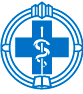 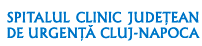 SERVICIUL R.U.N.O.                                                                                   APROBAT     MANAGER,         							             Prof. Univ. Dr. Claudia GHERMANPROCES VERBAL ACTUALIZATVALIDARE DOSARE DEPUSE Întocmit astăzi, 06.07.2022 cu ocazia validării dosarelor depuse pentru ocuparea prin concurs a posturilor vacante. Comisia de concurs desemnată prin Decizia managerului  Nr. 1255/ 04.07.2022, întrunită la data prezentului, pentru organizarea concursului pe 3 posturi de Fiziokinetoterapeut, constată că în termenul legal, respectiv până la data de 04.07.2022, ora 15:00, au fost depuse 20 dosare. 	Rezultatul procesului de validare a dosarelor este:Comisia de concurs:Președinte: Director Îngrijiri, As.Med.Pr.Lic. Eva KisMembru: Dr. Marinescu CiprianMembru: Kinetoterapeut Moldovan ClaudiaSecretar: As. Dorina GârboanCODFUNCȚIEVALIDARE DOSARMOTIV INVALIDARE DOSAR (dacă e cazul)DOCUMENTE LIPSĂ CARE SE POT COMPLETA PÂNĂ ÎN ZIUA PRIMEI PROBE26915FiziokinetoterapeutAdmis27248FiziokinetoterapeutRespinsLipsă experiență în laborator recuperare27259FiziokinetoterapeutRespinsLipsă experiență în laborator recuperare27560FiziokinetoterapeutRespinsLipsă experiență în laborator recuperare27633FiziokinetoterapeutAdmisLipsa cazier27893FiziokinetoterapeutAdmis27895FiziokinetoterapeutAdmis27957FiziokinetoterapeutRespinsLipsă vechime ca si fiziokinetoterapeut28052FiziokinetoterapeutAdmis28084FiziokinetoterapeutRespinsLipsă vechimeca si fiziokinetoterapeut
Lipsă experiență în laborator recuperare28267FiziokinetoterapeutRespinsLipsă vechime ca si fiziokinetoterapeut28306FiziokinetoterapeutRespinsLipsă vechime ca si fiziokinetoterapeut
Lipsă experiență în laborator recuperare28344FiziokinetoterapeutRespinsLipsă vechime
Lipsă experiență în laborator recuperare28349FiziokinetoterapeutAdmis28351FiziokinetoterapeutAdmis28390FiziokinetoterapeutAdmis28448FiziokinetoterapeutAdmis28711FiziokinetoterapeutRespinsLipsă vechime ca si fiziokinetoterapeut28728FiziokinetoterapeutAdmis28797FiziokinetoterapeutRespinsLipsă vechime ca si fiziokinetoterapeutLipsa cazier